FAVOR DO COMPLETAInformación del cliente			Fecha____/____/_____CONTACTO DE EMERGENCIAClient ID:__________¡Bienvenido a Prairie Ridge! Gracias por tomarse el tiempo para responder a las siguientes preguntas. Si hay cualquier pregunta que usted está seguro de cómo contestar o que prefiere responder verbalmente por favor no dude en dejar en blanco. Si usted tiene alguna pregunta o si desea asistencia completar este formulario, por favor háganoslo saber y estaremos encantados de ayudarle. *Tenga en cuenta, la Ley Federal nos prohíbe server a cualquier persona que está sirviendo actualmente come un informante confidencial.  Si esta afirmación se aplica a usted, por favor avise a su consejero privado para que los servicios alternativos pueden ser proporcionados.Fecha____/____/_____Historia de uso de sustancias
Tratamiento del trastorno por consumo de sustancias en el pasado: _________________________________________________________________________________________________________________________________________________________________INFORMACIÓN DE LA SALUD¿Cómo calificaría su salud general? □Excelente □ muy buena □ bueno □ □ de Feria pobresMujeres:  ¿usas anticonceptivos?  □ No □ Sì  Cuàl:________________________¿Tiene alguna condición médica que pueda afectar su tratamiento o interferir con su vida diaria? □No sí □ Si “sí”, Por favor especifica:  ___________________________________________________________________________________________________________________________________________________________________ Alergias: __________________________________________________________________________________ ¿Participa en prácticas médicas alternativas (es decir, para el cuidado, el yoga, los aceites esenciales de quiropráctica, etc.)? __________________________________________________________________________________________El uso de tabaco¿Se uso tabaco?  □ No □Sì  què tipo y cuanto al dìa___________________¿Desea ayuda para dejar de fumar?  □No □ SìProveedores de atención de salud actualesMedicaciones ActualesHospitalizaciones	¿Tiene un poder notarial duradero para decisiones del cuidado médico directiva anticipada / Psiquiatría (PAD)? □ No    □ Sì      Si usted no tiene un poder notarial duradero para decisiones del cuidado médico / instrucción anticipada de Psiquiatría (PAD), ¿le gustaría obtener más información acerca de cómo proteger uno?□ No    □ Sì       Enfermedades infecciosos (diagnosticado o sospechado) y el riesgo de ETSInformación de salud mentalDiagnostico actual de salud mental______________________________________Sintomas actuales____________________________________________________Tratamiento_________________________________________________________HISTORIA DE ABUSO, TRAUMATISMOLEGALSITUACIÓN ACTUAL DE LA VIDAMiembros de la familia¿Está satisfecho con su situación de vida actual? □No sí □          ¿Està sin hogar?  □ No □ Sì¿Hay problemas familiares que le gustaría haber tratado en tratamiento? □No □ sí explique: __________________________________________________________________________________________¿Alguien en su familia actualmente consume alcohol o drogas? □No sí □ ¿Alguien en su hogar tiene actualmente una condición de salud mental? □No □ Sí¿Actualmente tiene alguna inquietud relacionada con su género u orientación sexual? □ No □ Sì  EMPLEO Marque si corresponde:  □ Desempleado □ Discapacidad  □ Incapaz de trabajarEDUCACIÓN¿Desea que le envíen copias de los resultados de su evaluación a cualquier persona?____________________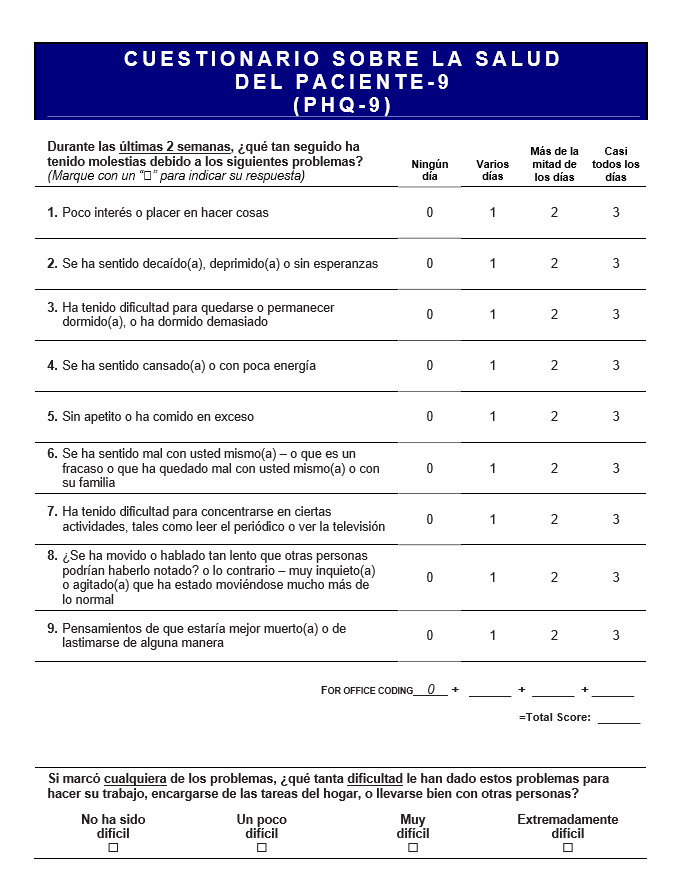 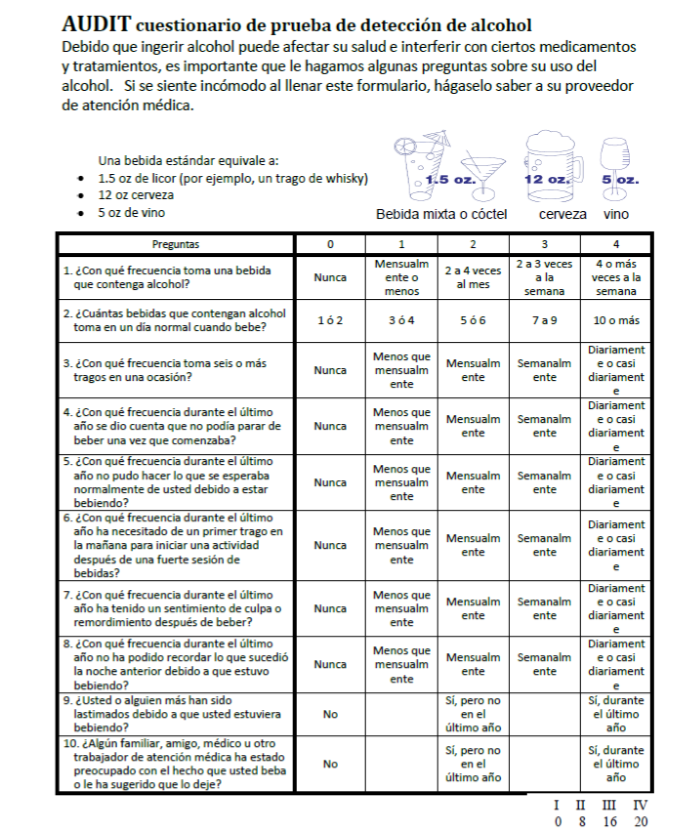 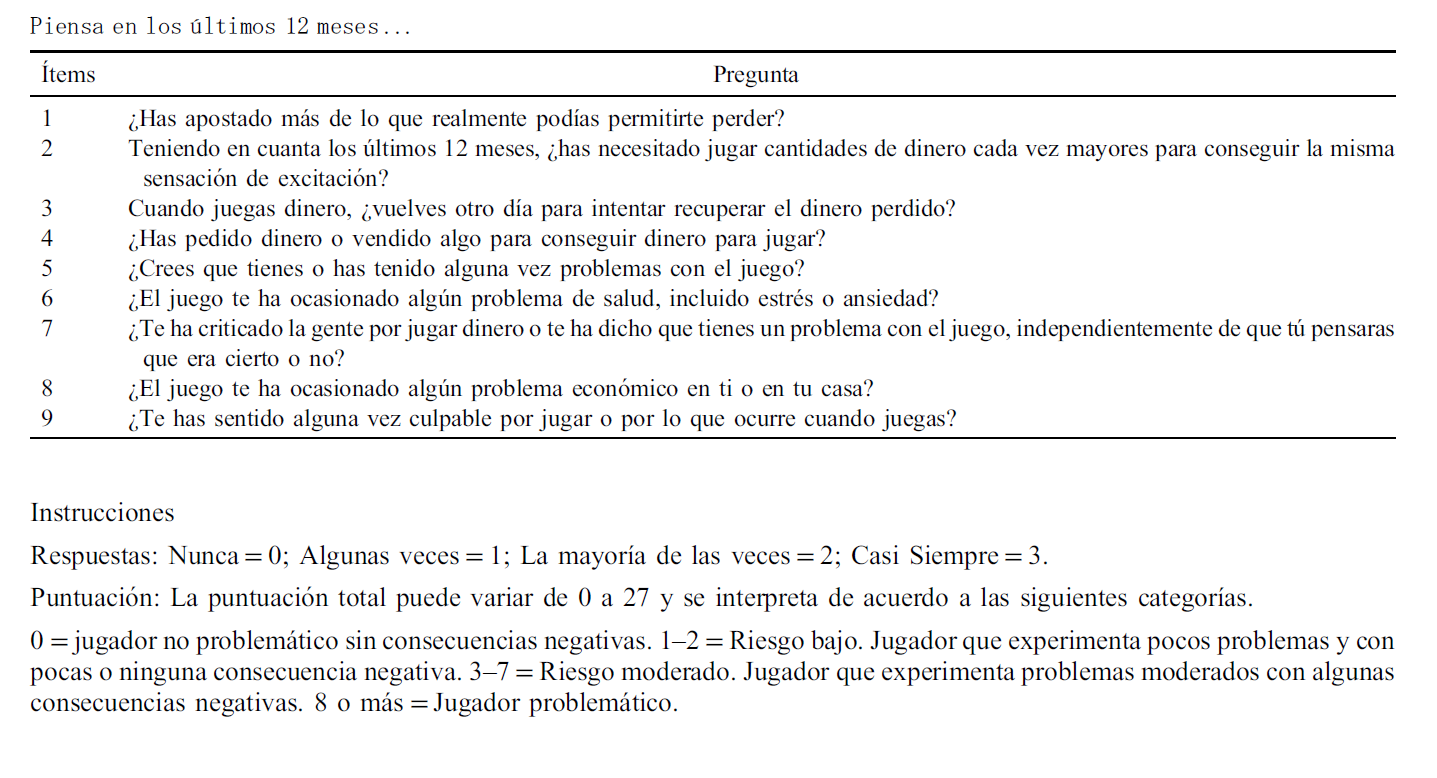 Apellido: Nombre: Dirección: Teléfono principal: Dirección: Teléfono secundario:Ciudad:CondadoEstado/Código postal: Seguridad social: Fecha de nacimientoGènero (cìrculo):      M         F           Otro:*Cuando sea posible, prefiero ser contactado a través de:      Teléfono principal        Teléfono secundario      Mensaje de texto         Correo electrónico                                                      *Cuando sea posible, prefiero ser contactado a través de:      Teléfono principal        Teléfono secundario      Mensaje de texto         Correo electrónico                                                      *Opción de recordatorio de cita:      Teléfono principal        Teléfono secundario      Mensaje de texto         Correo electrónico                                                      *Opción de recordatorio de cita:      Teléfono principal        Teléfono secundario      Mensaje de texto         Correo electrónico                                                      Correo Electrónico:Correo Electrónico:Fuente de Referencia:         Corte        Libertad Condicional *       DHS*         Empleador       Hospital           Mi mismo         OWI/Tolerancia Cero (condado de delito_______________________________)  *Nombre del agente de libertad vigilada __________________________    *Nombre del trabajador del DHS _____________________________                                         Fuente de Referencia:         Corte        Libertad Condicional *       DHS*         Empleador       Hospital           Mi mismo         OWI/Tolerancia Cero (condado de delito_______________________________)  *Nombre del agente de libertad vigilada __________________________    *Nombre del trabajador del DHS _____________________________                                         Razón para buscar una evaluación:  Salud Mental     Uso de sustancias     JuegoRazón para buscar una evaluación:  Salud Mental     Uso de sustancias     Juego¿Se han visto en Prairie Ridge bajo un nombre diferente (ex: Apellido)?¿Se han visto en Prairie Ridge bajo un nombre diferente (ex: Apellido)?Origen étnico: □ español, hispano, Latino o mexicano □ □ de Puerto Rico mexicano □ cubano □Otro hispano o Latino □ desconocidaOrigen étnico: □ español, hispano, Latino o mexicano □ □ de Puerto Rico mexicano □ cubano □Otro hispano o Latino □ desconocidaRaza: □ caucásico □ Negro/Afro Americano □ indio americano □ asiático □ nativo de Alaska□Hawaiano o isleño del Pacífico □ desconocidaRaza: □ caucásico □ Negro/Afro Americano □ indio americano □ asiático □ nativo de Alaska□Hawaiano o isleño del Pacífico □ desconocidaMétodo de comunicación preferido:       Dispositivo de comunicación        Lenguaje de señas         VerbalMétodo de comunicación preferido:       Dispositivo de comunicación        Lenguaje de señas         VerbalApellido:Nombre: Dirección: Teléfono primario: Dirección: Teléfono secundario:Ciudad:Relación con usted: Estado/Código Postal: Appellido: Nombre:Género:      Género:      Edad: Género legal (si diferente):Género legal (si diferente):Origen étnico: □ español, hispano, Latino o mexicano □ □ de Puerto Rico mexicano □ cubano □Otro hispano o Latino □ desconocidaOrigen étnico: □ español, hispano, Latino o mexicano □ □ de Puerto Rico mexicano □ cubano □Otro hispano o Latino □ desconocidaOrigen étnico: □ español, hispano, Latino o mexicano □ □ de Puerto Rico mexicano □ cubano □Otro hispano o Latino □ desconocidaRaza: □ caucásico □ Negro/Afro Americano □ indio americano □ asiático □ nativo de Alaska□Hawaiano o isleño del Pacífico □ desconocidaRaza: □ caucásico □ Negro/Afro Americano □ indio americano □ asiático □ nativo de Alaska□Hawaiano o isleño del Pacífico □ desconocidaRaza: □ caucásico □ Negro/Afro Americano □ indio americano □ asiático □ nativo de Alaska□Hawaiano o isleño del Pacífico □ desconocidaEstado civil: □casado de □solo de □ separado □ divorciado □ viudo / a Estado civil: □casado de □solo de □ separado □ divorciado □ viudo / a Estado civil: □casado de □solo de □ separado □ divorciado □ viudo / a Està embarazada: □ No  □ SìEstà embarazada: □ No  □ Sì¿Tiene licencia de conducir válida?:  □ No  □ Sì  DL#:¿Usted se identifica con un grupo cultural determinado? □No □ Sí ________________¿Usted se identifica con un grupo cultural determinado? □No □ Sí ________________¿Usted se identifica con un grupo cultural determinado? □No □ Sí ________________¿Usted se identifica con un determinado grupo religioso o práctica espiritual? □No □ Sí ________________________¿Usted se identifica con un determinado grupo religioso o práctica espiritual? □No □ Sí ________________________¿Usted se identifica con un determinado grupo religioso o práctica espiritual? □No □ Sí ________________________¿Están experimentando cualquier inquietud relacionados a su género u orientación sexual? □No □ Sí¿Están experimentando cualquier inquietud relacionados a su género u orientación sexual? □No □ Sí¿Están experimentando cualquier inquietud relacionados a su género u orientación sexual? □No □ SíPronombres preferidos:  Èl    Ellà   Ellos   OtroPronombres preferidos:  Èl    Ellà   Ellos   OtroPronombres preferidos:  Èl    Ellà   Ellos   Otro¿Has servido en el ejército? □ No    □ Sì    □ Prefiero no responder¿Has servido en el ejército? □ No    □ Sì    □ Prefiero no responder¿Has servido en el ejército? □ No    □ Sì    □ Prefiero no responderUso de sustanciaEdad de primer y ultimo usoPatron de uso sobre los últimos 6 meses (cuanto y cuando)Metodo de usoNombre del médico de atención primaria: Nombre de la practica/instalaciones y cuidad:Nombre del dentista:Nombre de la practica/instalaciones y ciudad:Nombre y especialidad de especialista:  Nombre de la practica/instalaciones y ciudad:Nombre y especialidad de especialista:Nombre de la practica/instalaciones y ciudad:Nombre del medicamentoDosis y frecuenciaRazónCuanto TiempoFechaRazónEnfermedadPasadoCorrienteRecibir tratamientoNo recibir tratamientoNo o no se aplicaTipo de HepatitisVIH o SIDA (opcional)Uso de drogas IVTuberculosis (TB)Exposición de TBEnfermedad de transmisión sexual (ETS)Contacto sexual sin protección de barreraTransfusiòn de sangreHepatitis amarillo de la ictericiaCompartir agujas/obrasIntercambiar sexo con dinero o drogasHa estado involucrado en un asalto sexualPasadoCorriente¿Usted ha sido víctima de abuso físico?□No sí □ □No sí □ ¿Usted ha sido víctima de abuso emocional? □No sí □ □No sí □ ¿Usted ha sido víctima de abuso sexual?□No sí □ □No sí □ ¿Usted ha sido víctima de violencia doméstica?□No sí □ □No sí □ ¿Alguna vez ha experimentado un evento traumático de cualquier tipo? □No sí □ En caso afirmativo, Sírvase describir el evento, cuando ocurrió y su reacción: ¿Alguna vez ha experimentado un evento traumático de cualquier tipo? □No sí □ En caso afirmativo, Sírvase describir el evento, cuando ocurrió y su reacción: ¿Alguna vez ha experimentado un evento traumático de cualquier tipo? □No sí □ En caso afirmativo, Sírvase describir el evento, cuando ocurrió y su reacción: ¿Se ordena este Tribunal de evaluación?□No sí □ ¿Es esta evaluación debido a un compromiso civil?	□No sí □ ¿Es esta evaluación para OWI o cero tolerancia ofensa?□No □ sí - si sí, tenga en cuenta que el punto no acepta evaluaciones completó 10 días después de la ofensa. Si no han pasado 10 días desde su ofensa por favor háganoslo saber como puede necesita cambiarlas. Si usted recibe un cargo relacionados con el alcohol, ¿cuál fue su nivel de alcohol en sangre en el momento de la detención?¿Te niegas la prueba de alcoholemia?□No  sí □ ¿Tienes problemas legales relacionados con alcohol o drogas delitos pendientes? En caso afirmativo, especifique. □No sí □  ___________________________________¿Tienes cualquier pasado cuestiones jurídicas relacionadas con delitos de alcohol o drogas? En caso afirmativo, especifique.□No sí □ ___________________________________¿Ha usted alguna vez ha encarcelado? En caso afirmativo, indique el motivo de su último encarcelamiento y la longitud.□No □ Sí __________________________________¿Usted actualmente esperan cargos, juicio o condena? En caso afirmativo, por favor explique. □No □ Sí __________________________________NombreRelación con ustedEdadEmpleadorFecha de inicio estimadaCalcula la fecha de finalizaciónDeberes de trabajo / razón para dejar / comentariosCorriente: Anterior: Anterior: Anterior: ¿Cuál es el último grado que completaste? ¿Tienes tu GED? □No sí □ ¿Alguna vez recibió servicios de educación especial?□No □ si □ desconocida¿Tiene dificultades de lectura y escritura?□No □ si □ desconocida¿Tienes una historia de retardo de desarrollo?□No □ si □ desconocida